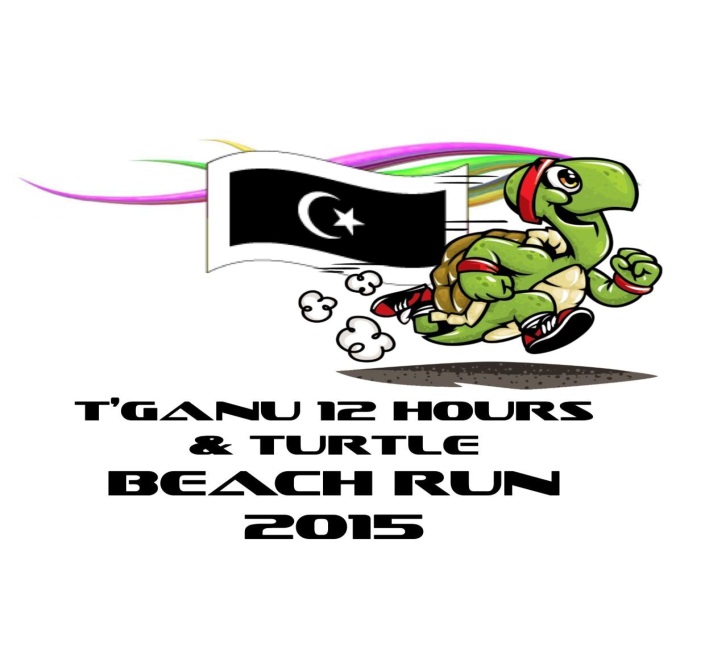 TURTLE BEACH RUN 20156TH JUNE 2015Personal DetailsPersonal DetailsPersonal DetailsPersonal DetailsPersonal DetailsPersonal DetailsPersonal DetailsPersonal DetailsFull Name: Full Name: Full Name: Full Name: Full Name: Full Name: Full Name: Full Name: NRIC : NRIC : Email:Email:Email:Email:Email:Phone:Current address:Current address:Current address:Current address:Current address:Current address:Current address:Current address:City:City:State:State:State:State:ZIP Code:ZIP Code:Category Category Category Category Category Category Category Category Male Open - 10KM             Women Open - 10KM
Male Vateran - 10KM         Female Vateran - 10KM
Male junior - 8Km               Female Junior - 8KM(please choose one of the category above)Male Open - 10KM             Women Open - 10KM
Male Vateran - 10KM         Female Vateran - 10KM
Male junior - 8Km               Female Junior - 8KM(please choose one of the category above)Male Open - 10KM             Women Open - 10KM
Male Vateran - 10KM         Female Vateran - 10KM
Male junior - 8Km               Female Junior - 8KM(please choose one of the category above)Male Open - 10KM             Women Open - 10KM
Male Vateran - 10KM         Female Vateran - 10KM
Male junior - 8Km               Female Junior - 8KM(please choose one of the category above)Male Open - 10KM             Women Open - 10KM
Male Vateran - 10KM         Female Vateran - 10KM
Male junior - 8Km               Female Junior - 8KM(please choose one of the category above)Male Open - 10KM             Women Open - 10KM
Male Vateran - 10KM         Female Vateran - 10KM
Male junior - 8Km               Female Junior - 8KM(please choose one of the category above)Male Open - 10KM             Women Open - 10KM
Male Vateran - 10KM         Female Vateran - 10KM
Male junior - 8Km               Female Junior - 8KM(please choose one of the category above)Male Open - 10KM             Women Open - 10KM
Male Vateran - 10KM         Female Vateran - 10KM
Male junior - 8Km               Female Junior - 8KM(please choose one of the category above)Category: Category: Category: Category: T-shirt Size:T-shirt Size:T-shirt Size:T-shirt Size:Emergency ContactEmergency ContactEmergency ContactEmergency ContactEmergency ContactEmergency ContactEmergency ContactEmergency ContactName: Name: Name: Name: Name: Name: Name: Name: Address:Address:Address:Address:Address:Address:Address:Address:CityState:State:State:State:ZIP Code:ZIP Code:Phone:Relationship:Relationship:Relationship:Relationship:Relationship:Relationship:Relationship:Relationship:Admin DetailsAdmin DetailsAdmin DetailsAdmin DetailsAdmin DetailsAdmin DetailsAdmin DetailsAdmin DetailsFor further information please contact ( sms/whatsapp only)For further information please contact ( sms/whatsapp only)For further information please contact ( sms/whatsapp only)Zulkifli IsmailZulkifli IsmailZulkifli IsmailZulkifli Ismail019 919 1902Wajiha Wahab Wajiha Wahab Wajiha Wahab Wajiha Wahab 019-763 1434Nazreen SharudinNazreen SharudinNazreen SharudinNazreen Sharudin017-984 1343